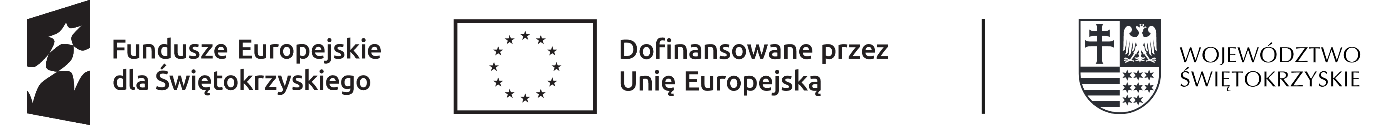 Załącznik nr 2 do uchwały Nr 7814/23
Zarządu Województwa Świętokrzyskiegoz dn. 27 września 2023 r.Wnioseko przyznanie stypendium w ramach projektu 
pn. Świętokrzyski program stypendialny dla uczniów szkół zawodowychWNIOSEK NALEŻY WYPEŁNIĆ KOMPUTEROWO LUB PISMEM DRUKOWANYM, ZGODNIE Z REGULAMINEM PRZYZNAWANIA STYPENDIÓWInformacja o spełnieniu kryteriówTabelę należy wypełnić w oparciu o kryteria określone w Regulaminie przyznawania stypendiów dla uczniów szkół zawodowych w województwie świętokrzyskim w 2023/24 roku w ramach projektu pn. Świętokrzyski program stypendialny dla uczniów szkół zawodowych.Pola szare wypełnia Departament Edukacji, Sportu, Turystyki i Spraw Zagran. UMWŚInformacja dotycząca planowanego rozwoju edukacyjnego ucznia i wydatków związanych z jego realizacjąCzęść ACzęść ACzęść ACzęść ACzęść ACzęść ACzęść ACzęść ACzęść ACzęść ACzęść ACzęść ACzęść ACzęść ACzęść ACzęść ACzęść AI. Dane osobowe uczniaI. Dane osobowe uczniaI. Dane osobowe uczniaI. Dane osobowe uczniaI. Dane osobowe uczniaI. Dane osobowe uczniaI. Dane osobowe uczniaI. Dane osobowe uczniaI. Dane osobowe uczniaI. Dane osobowe uczniaI. Dane osobowe uczniaI. Dane osobowe uczniaI. Dane osobowe uczniaI. Dane osobowe uczniaI. Dane osobowe uczniaI. Dane osobowe uczniaI. Dane osobowe ucznia1. Imię i nazwisko1. Imię i nazwisko1. Imię i nazwisko2. Data urodzenia (dd-mm-rrrr)2. Data urodzenia (dd-mm-rrrr)2. Data urodzenia (dd-mm-rrrr)3. PESEL3. PESEL3. PESEL4. Imię ojca4. Imię ojca4. Imię ojca5. Imię matki5. Imię matki5. Imię matki6. Adres zamieszkaniaUlica, nrUlica, nr6. Adres zamieszkaniaMiejscowośćMiejscowość6. Adres zamieszkaniaKod pocztowyKod pocztowy-poczta: poczta: poczta: poczta: poczta: poczta: poczta: poczta: 6. Adres zamieszkaniaGminaGmina6. Adres zamieszkaniaPowiatPowiat6. Adres zamieszkaniaWojewództwoWojewództwo7. Adres do korespondencjiUlica, nrUlica, nr7. Adres do korespondencjiMiejscowośćMiejscowość7. Adres do korespondencjiKod pocztowyKod pocztowy-poczta:poczta:poczta:poczta:poczta:poczta:poczta:poczta:7. Adres do korespondencjiGminaGmina7. Adres do korespondencjiPowiatPowiat7. Adres do korespondencjiWojewództwoWojewództwo8. Telefon kontaktowy 8. Telefon kontaktowy 8. Telefon kontaktowy 9. Adres e-mail9. Adres e-mail9. Adres e-mail10. Oświadczenia o niepobieraniu innego stypendium finansowanego ze środków UE10. Oświadczenia o niepobieraniu innego stypendium finansowanego ze środków UE10. Oświadczenia o niepobieraniu innego stypendium finansowanego ze środków UE10. Oświadczenia o niepobieraniu innego stypendium finansowanego ze środków UE10. Oświadczenia o niepobieraniu innego stypendium finansowanego ze środków UE10. Oświadczenia o niepobieraniu innego stypendium finansowanego ze środków UE10. Oświadczenia o niepobieraniu innego stypendium finansowanego ze środków UE10. Oświadczenia o niepobieraniu innego stypendium finansowanego ze środków UE10. Oświadczenia o niepobieraniu innego stypendium finansowanego ze środków UE10. Oświadczenia o niepobieraniu innego stypendium finansowanego ze środków UE10. Oświadczenia o niepobieraniu innego stypendium finansowanego ze środków UE10. Oświadczenia o niepobieraniu innego stypendium finansowanego ze środków UE10. Oświadczenia o niepobieraniu innego stypendium finansowanego ze środków UE10. Oświadczenia o niepobieraniu innego stypendium finansowanego ze środków UE10. Oświadczenia o niepobieraniu innego stypendium finansowanego ze środków UE10. Oświadczenia o niepobieraniu innego stypendium finansowanego ze środków UE10. Oświadczenia o niepobieraniu innego stypendium finansowanego ze środków UEW związku z ubieganiem się o przyznanie stypendium współfinansowanego ze środków Europejskiego Funduszu Społecznego Plus w ramach programu regionalnego Fundusze Europejskie dla Świętokrzyskiego 2021-2027 oświadczam, że …………………………………………* w roku szkolnym 2023/24 nie będzie pobierał/-a innego stypendium finansowanego z funduszy pochodzących z Unii Europejskiej. Oświadczam, że w przypadku otrzymania stypendium w ramach ww. programu, …………………………………………..* nie będzie finansował/-a lub przedstawiał/-a jako sfinansowane z innych środków krajowych lub ze środków Unii Europejskiej wydatków poniesionych z tego stypendium.……………………………..………………podpis pełnoletniego ucznia lub rodzica/opiekuna prawnego* Imię i nazwisko ucznia ubiegającego się o stypendiumW związku z ubieganiem się o przyznanie stypendium współfinansowanego ze środków Europejskiego Funduszu Społecznego Plus w ramach programu regionalnego Fundusze Europejskie dla Świętokrzyskiego 2021-2027 oświadczam, że …………………………………………* w roku szkolnym 2023/24 nie będzie pobierał/-a innego stypendium finansowanego z funduszy pochodzących z Unii Europejskiej. Oświadczam, że w przypadku otrzymania stypendium w ramach ww. programu, …………………………………………..* nie będzie finansował/-a lub przedstawiał/-a jako sfinansowane z innych środków krajowych lub ze środków Unii Europejskiej wydatków poniesionych z tego stypendium.……………………………..………………podpis pełnoletniego ucznia lub rodzica/opiekuna prawnego* Imię i nazwisko ucznia ubiegającego się o stypendiumW związku z ubieganiem się o przyznanie stypendium współfinansowanego ze środków Europejskiego Funduszu Społecznego Plus w ramach programu regionalnego Fundusze Europejskie dla Świętokrzyskiego 2021-2027 oświadczam, że …………………………………………* w roku szkolnym 2023/24 nie będzie pobierał/-a innego stypendium finansowanego z funduszy pochodzących z Unii Europejskiej. Oświadczam, że w przypadku otrzymania stypendium w ramach ww. programu, …………………………………………..* nie będzie finansował/-a lub przedstawiał/-a jako sfinansowane z innych środków krajowych lub ze środków Unii Europejskiej wydatków poniesionych z tego stypendium.……………………………..………………podpis pełnoletniego ucznia lub rodzica/opiekuna prawnego* Imię i nazwisko ucznia ubiegającego się o stypendiumW związku z ubieganiem się o przyznanie stypendium współfinansowanego ze środków Europejskiego Funduszu Społecznego Plus w ramach programu regionalnego Fundusze Europejskie dla Świętokrzyskiego 2021-2027 oświadczam, że …………………………………………* w roku szkolnym 2023/24 nie będzie pobierał/-a innego stypendium finansowanego z funduszy pochodzących z Unii Europejskiej. Oświadczam, że w przypadku otrzymania stypendium w ramach ww. programu, …………………………………………..* nie będzie finansował/-a lub przedstawiał/-a jako sfinansowane z innych środków krajowych lub ze środków Unii Europejskiej wydatków poniesionych z tego stypendium.……………………………..………………podpis pełnoletniego ucznia lub rodzica/opiekuna prawnego* Imię i nazwisko ucznia ubiegającego się o stypendiumW związku z ubieganiem się o przyznanie stypendium współfinansowanego ze środków Europejskiego Funduszu Społecznego Plus w ramach programu regionalnego Fundusze Europejskie dla Świętokrzyskiego 2021-2027 oświadczam, że …………………………………………* w roku szkolnym 2023/24 nie będzie pobierał/-a innego stypendium finansowanego z funduszy pochodzących z Unii Europejskiej. Oświadczam, że w przypadku otrzymania stypendium w ramach ww. programu, …………………………………………..* nie będzie finansował/-a lub przedstawiał/-a jako sfinansowane z innych środków krajowych lub ze środków Unii Europejskiej wydatków poniesionych z tego stypendium.……………………………..………………podpis pełnoletniego ucznia lub rodzica/opiekuna prawnego* Imię i nazwisko ucznia ubiegającego się o stypendiumW związku z ubieganiem się o przyznanie stypendium współfinansowanego ze środków Europejskiego Funduszu Społecznego Plus w ramach programu regionalnego Fundusze Europejskie dla Świętokrzyskiego 2021-2027 oświadczam, że …………………………………………* w roku szkolnym 2023/24 nie będzie pobierał/-a innego stypendium finansowanego z funduszy pochodzących z Unii Europejskiej. Oświadczam, że w przypadku otrzymania stypendium w ramach ww. programu, …………………………………………..* nie będzie finansował/-a lub przedstawiał/-a jako sfinansowane z innych środków krajowych lub ze środków Unii Europejskiej wydatków poniesionych z tego stypendium.……………………………..………………podpis pełnoletniego ucznia lub rodzica/opiekuna prawnego* Imię i nazwisko ucznia ubiegającego się o stypendiumW związku z ubieganiem się o przyznanie stypendium współfinansowanego ze środków Europejskiego Funduszu Społecznego Plus w ramach programu regionalnego Fundusze Europejskie dla Świętokrzyskiego 2021-2027 oświadczam, że …………………………………………* w roku szkolnym 2023/24 nie będzie pobierał/-a innego stypendium finansowanego z funduszy pochodzących z Unii Europejskiej. Oświadczam, że w przypadku otrzymania stypendium w ramach ww. programu, …………………………………………..* nie będzie finansował/-a lub przedstawiał/-a jako sfinansowane z innych środków krajowych lub ze środków Unii Europejskiej wydatków poniesionych z tego stypendium.……………………………..………………podpis pełnoletniego ucznia lub rodzica/opiekuna prawnego* Imię i nazwisko ucznia ubiegającego się o stypendiumW związku z ubieganiem się o przyznanie stypendium współfinansowanego ze środków Europejskiego Funduszu Społecznego Plus w ramach programu regionalnego Fundusze Europejskie dla Świętokrzyskiego 2021-2027 oświadczam, że …………………………………………* w roku szkolnym 2023/24 nie będzie pobierał/-a innego stypendium finansowanego z funduszy pochodzących z Unii Europejskiej. Oświadczam, że w przypadku otrzymania stypendium w ramach ww. programu, …………………………………………..* nie będzie finansował/-a lub przedstawiał/-a jako sfinansowane z innych środków krajowych lub ze środków Unii Europejskiej wydatków poniesionych z tego stypendium.……………………………..………………podpis pełnoletniego ucznia lub rodzica/opiekuna prawnego* Imię i nazwisko ucznia ubiegającego się o stypendiumW związku z ubieganiem się o przyznanie stypendium współfinansowanego ze środków Europejskiego Funduszu Społecznego Plus w ramach programu regionalnego Fundusze Europejskie dla Świętokrzyskiego 2021-2027 oświadczam, że …………………………………………* w roku szkolnym 2023/24 nie będzie pobierał/-a innego stypendium finansowanego z funduszy pochodzących z Unii Europejskiej. Oświadczam, że w przypadku otrzymania stypendium w ramach ww. programu, …………………………………………..* nie będzie finansował/-a lub przedstawiał/-a jako sfinansowane z innych środków krajowych lub ze środków Unii Europejskiej wydatków poniesionych z tego stypendium.……………………………..………………podpis pełnoletniego ucznia lub rodzica/opiekuna prawnego* Imię i nazwisko ucznia ubiegającego się o stypendiumW związku z ubieganiem się o przyznanie stypendium współfinansowanego ze środków Europejskiego Funduszu Społecznego Plus w ramach programu regionalnego Fundusze Europejskie dla Świętokrzyskiego 2021-2027 oświadczam, że …………………………………………* w roku szkolnym 2023/24 nie będzie pobierał/-a innego stypendium finansowanego z funduszy pochodzących z Unii Europejskiej. Oświadczam, że w przypadku otrzymania stypendium w ramach ww. programu, …………………………………………..* nie będzie finansował/-a lub przedstawiał/-a jako sfinansowane z innych środków krajowych lub ze środków Unii Europejskiej wydatków poniesionych z tego stypendium.……………………………..………………podpis pełnoletniego ucznia lub rodzica/opiekuna prawnego* Imię i nazwisko ucznia ubiegającego się o stypendiumW związku z ubieganiem się o przyznanie stypendium współfinansowanego ze środków Europejskiego Funduszu Społecznego Plus w ramach programu regionalnego Fundusze Europejskie dla Świętokrzyskiego 2021-2027 oświadczam, że …………………………………………* w roku szkolnym 2023/24 nie będzie pobierał/-a innego stypendium finansowanego z funduszy pochodzących z Unii Europejskiej. Oświadczam, że w przypadku otrzymania stypendium w ramach ww. programu, …………………………………………..* nie będzie finansował/-a lub przedstawiał/-a jako sfinansowane z innych środków krajowych lub ze środków Unii Europejskiej wydatków poniesionych z tego stypendium.……………………………..………………podpis pełnoletniego ucznia lub rodzica/opiekuna prawnego* Imię i nazwisko ucznia ubiegającego się o stypendiumW związku z ubieganiem się o przyznanie stypendium współfinansowanego ze środków Europejskiego Funduszu Społecznego Plus w ramach programu regionalnego Fundusze Europejskie dla Świętokrzyskiego 2021-2027 oświadczam, że …………………………………………* w roku szkolnym 2023/24 nie będzie pobierał/-a innego stypendium finansowanego z funduszy pochodzących z Unii Europejskiej. Oświadczam, że w przypadku otrzymania stypendium w ramach ww. programu, …………………………………………..* nie będzie finansował/-a lub przedstawiał/-a jako sfinansowane z innych środków krajowych lub ze środków Unii Europejskiej wydatków poniesionych z tego stypendium.……………………………..………………podpis pełnoletniego ucznia lub rodzica/opiekuna prawnego* Imię i nazwisko ucznia ubiegającego się o stypendiumW związku z ubieganiem się o przyznanie stypendium współfinansowanego ze środków Europejskiego Funduszu Społecznego Plus w ramach programu regionalnego Fundusze Europejskie dla Świętokrzyskiego 2021-2027 oświadczam, że …………………………………………* w roku szkolnym 2023/24 nie będzie pobierał/-a innego stypendium finansowanego z funduszy pochodzących z Unii Europejskiej. Oświadczam, że w przypadku otrzymania stypendium w ramach ww. programu, …………………………………………..* nie będzie finansował/-a lub przedstawiał/-a jako sfinansowane z innych środków krajowych lub ze środków Unii Europejskiej wydatków poniesionych z tego stypendium.……………………………..………………podpis pełnoletniego ucznia lub rodzica/opiekuna prawnego* Imię i nazwisko ucznia ubiegającego się o stypendiumW związku z ubieganiem się o przyznanie stypendium współfinansowanego ze środków Europejskiego Funduszu Społecznego Plus w ramach programu regionalnego Fundusze Europejskie dla Świętokrzyskiego 2021-2027 oświadczam, że …………………………………………* w roku szkolnym 2023/24 nie będzie pobierał/-a innego stypendium finansowanego z funduszy pochodzących z Unii Europejskiej. Oświadczam, że w przypadku otrzymania stypendium w ramach ww. programu, …………………………………………..* nie będzie finansował/-a lub przedstawiał/-a jako sfinansowane z innych środków krajowych lub ze środków Unii Europejskiej wydatków poniesionych z tego stypendium.……………………………..………………podpis pełnoletniego ucznia lub rodzica/opiekuna prawnego* Imię i nazwisko ucznia ubiegającego się o stypendiumW związku z ubieganiem się o przyznanie stypendium współfinansowanego ze środków Europejskiego Funduszu Społecznego Plus w ramach programu regionalnego Fundusze Europejskie dla Świętokrzyskiego 2021-2027 oświadczam, że …………………………………………* w roku szkolnym 2023/24 nie będzie pobierał/-a innego stypendium finansowanego z funduszy pochodzących z Unii Europejskiej. Oświadczam, że w przypadku otrzymania stypendium w ramach ww. programu, …………………………………………..* nie będzie finansował/-a lub przedstawiał/-a jako sfinansowane z innych środków krajowych lub ze środków Unii Europejskiej wydatków poniesionych z tego stypendium.……………………………..………………podpis pełnoletniego ucznia lub rodzica/opiekuna prawnego* Imię i nazwisko ucznia ubiegającego się o stypendiumW związku z ubieganiem się o przyznanie stypendium współfinansowanego ze środków Europejskiego Funduszu Społecznego Plus w ramach programu regionalnego Fundusze Europejskie dla Świętokrzyskiego 2021-2027 oświadczam, że …………………………………………* w roku szkolnym 2023/24 nie będzie pobierał/-a innego stypendium finansowanego z funduszy pochodzących z Unii Europejskiej. Oświadczam, że w przypadku otrzymania stypendium w ramach ww. programu, …………………………………………..* nie będzie finansował/-a lub przedstawiał/-a jako sfinansowane z innych środków krajowych lub ze środków Unii Europejskiej wydatków poniesionych z tego stypendium.……………………………..………………podpis pełnoletniego ucznia lub rodzica/opiekuna prawnego* Imię i nazwisko ucznia ubiegającego się o stypendiumW związku z ubieganiem się o przyznanie stypendium współfinansowanego ze środków Europejskiego Funduszu Społecznego Plus w ramach programu regionalnego Fundusze Europejskie dla Świętokrzyskiego 2021-2027 oświadczam, że …………………………………………* w roku szkolnym 2023/24 nie będzie pobierał/-a innego stypendium finansowanego z funduszy pochodzących z Unii Europejskiej. Oświadczam, że w przypadku otrzymania stypendium w ramach ww. programu, …………………………………………..* nie będzie finansował/-a lub przedstawiał/-a jako sfinansowane z innych środków krajowych lub ze środków Unii Europejskiej wydatków poniesionych z tego stypendium.……………………………..………………podpis pełnoletniego ucznia lub rodzica/opiekuna prawnego* Imię i nazwisko ucznia ubiegającego się o stypendiumCzęść BCzęść BCzęść BCzęść BCzęść BCzęść BCzęść BCzęść BCzęść BCzęść BCzęść BCzęść BCzęść BCzęść BCzęść BCzęść BCzęść BI. Dane dotyczące szkoły, do której uczęszcza uczeń w roku szkolnym 2023/24I. Dane dotyczące szkoły, do której uczęszcza uczeń w roku szkolnym 2023/24I. Dane dotyczące szkoły, do której uczęszcza uczeń w roku szkolnym 2023/24I. Dane dotyczące szkoły, do której uczęszcza uczeń w roku szkolnym 2023/24I. Dane dotyczące szkoły, do której uczęszcza uczeń w roku szkolnym 2023/24I. Dane dotyczące szkoły, do której uczęszcza uczeń w roku szkolnym 2023/24I. Dane dotyczące szkoły, do której uczęszcza uczeń w roku szkolnym 2023/24I. Dane dotyczące szkoły, do której uczęszcza uczeń w roku szkolnym 2023/24I. Dane dotyczące szkoły, do której uczęszcza uczeń w roku szkolnym 2023/24I. Dane dotyczące szkoły, do której uczęszcza uczeń w roku szkolnym 2023/24I. Dane dotyczące szkoły, do której uczęszcza uczeń w roku szkolnym 2023/24I. Dane dotyczące szkoły, do której uczęszcza uczeń w roku szkolnym 2023/24I. Dane dotyczące szkoły, do której uczęszcza uczeń w roku szkolnym 2023/24I. Dane dotyczące szkoły, do której uczęszcza uczeń w roku szkolnym 2023/24I. Dane dotyczące szkoły, do której uczęszcza uczeń w roku szkolnym 2023/24I. Dane dotyczące szkoły, do której uczęszcza uczeń w roku szkolnym 2023/24I. Dane dotyczące szkoły, do której uczęszcza uczeń w roku szkolnym 2023/241. Pełna nazwa szkoły1. Pełna nazwa szkoły1. Pełna nazwa szkoły2. Klasa (wpisać cyfrą rzymską)2. Klasa (wpisać cyfrą rzymską)2. Klasa (wpisać cyfrą rzymską)3. Planowana data zakończenia przez ucznia edukacji w szkole3. Planowana data zakończenia przez ucznia edukacji w szkole3. Planowana data zakończenia przez ucznia edukacji w szkole4. Adres szkołyUlica, nrUlica, nr4. Adres szkołyMiejscowośćMiejscowość4. Adres szkołyKod pocztowyKod pocztowy-poczta:poczta:poczta:poczta:poczta:poczta:poczta:poczta:5. Numer telefonu kontaktowego/fax5. Numer telefonu kontaktowego/fax5. Numer telefonu kontaktowego/fax6. Adres e-mail6. Adres e-mail6. Adres e-mail7. Imię i nazwisko dyrektora szkoły 7. Imię i nazwisko dyrektora szkoły 7. Imię i nazwisko dyrektora szkoły II. Informacje o kandydacie na opiekuna stypendysty (nauczyciel, pedagog szkolny lub doradca zawodowy zatrudniony w szkole ucznia)II. Informacje o kandydacie na opiekuna stypendysty (nauczyciel, pedagog szkolny lub doradca zawodowy zatrudniony w szkole ucznia)II. Informacje o kandydacie na opiekuna stypendysty (nauczyciel, pedagog szkolny lub doradca zawodowy zatrudniony w szkole ucznia)II. Informacje o kandydacie na opiekuna stypendysty (nauczyciel, pedagog szkolny lub doradca zawodowy zatrudniony w szkole ucznia)II. Informacje o kandydacie na opiekuna stypendysty (nauczyciel, pedagog szkolny lub doradca zawodowy zatrudniony w szkole ucznia)II. Informacje o kandydacie na opiekuna stypendysty (nauczyciel, pedagog szkolny lub doradca zawodowy zatrudniony w szkole ucznia)II. Informacje o kandydacie na opiekuna stypendysty (nauczyciel, pedagog szkolny lub doradca zawodowy zatrudniony w szkole ucznia)II. Informacje o kandydacie na opiekuna stypendysty (nauczyciel, pedagog szkolny lub doradca zawodowy zatrudniony w szkole ucznia)II. Informacje o kandydacie na opiekuna stypendysty (nauczyciel, pedagog szkolny lub doradca zawodowy zatrudniony w szkole ucznia)II. Informacje o kandydacie na opiekuna stypendysty (nauczyciel, pedagog szkolny lub doradca zawodowy zatrudniony w szkole ucznia)II. Informacje o kandydacie na opiekuna stypendysty (nauczyciel, pedagog szkolny lub doradca zawodowy zatrudniony w szkole ucznia)II. Informacje o kandydacie na opiekuna stypendysty (nauczyciel, pedagog szkolny lub doradca zawodowy zatrudniony w szkole ucznia)II. Informacje o kandydacie na opiekuna stypendysty (nauczyciel, pedagog szkolny lub doradca zawodowy zatrudniony w szkole ucznia)II. Informacje o kandydacie na opiekuna stypendysty (nauczyciel, pedagog szkolny lub doradca zawodowy zatrudniony w szkole ucznia)II. Informacje o kandydacie na opiekuna stypendysty (nauczyciel, pedagog szkolny lub doradca zawodowy zatrudniony w szkole ucznia)II. Informacje o kandydacie na opiekuna stypendysty (nauczyciel, pedagog szkolny lub doradca zawodowy zatrudniony w szkole ucznia)II. Informacje o kandydacie na opiekuna stypendysty (nauczyciel, pedagog szkolny lub doradca zawodowy zatrudniony w szkole ucznia)1. Imię (imiona) i nazwisko1. Imię (imiona) i nazwisko1. Imię (imiona) i nazwisko2. Numer telefonu kontaktowego2. Numer telefonu kontaktowego2. Numer telefonu kontaktowego3. Adres e-mail3. Adres e-mail3. Adres e-mailIII. Dane osobowe jednego z rodziców/opiekuna prawnego uczniaIII. Dane osobowe jednego z rodziców/opiekuna prawnego uczniaIII. Dane osobowe jednego z rodziców/opiekuna prawnego uczniaIII. Dane osobowe jednego z rodziców/opiekuna prawnego uczniaIII. Dane osobowe jednego z rodziców/opiekuna prawnego uczniaIII. Dane osobowe jednego z rodziców/opiekuna prawnego uczniaIII. Dane osobowe jednego z rodziców/opiekuna prawnego uczniaIII. Dane osobowe jednego z rodziców/opiekuna prawnego uczniaIII. Dane osobowe jednego z rodziców/opiekuna prawnego uczniaIII. Dane osobowe jednego z rodziców/opiekuna prawnego uczniaIII. Dane osobowe jednego z rodziców/opiekuna prawnego uczniaIII. Dane osobowe jednego z rodziców/opiekuna prawnego uczniaIII. Dane osobowe jednego z rodziców/opiekuna prawnego uczniaIII. Dane osobowe jednego z rodziców/opiekuna prawnego uczniaIII. Dane osobowe jednego z rodziców/opiekuna prawnego uczniaIII. Dane osobowe jednego z rodziców/opiekuna prawnego uczniaIII. Dane osobowe jednego z rodziców/opiekuna prawnego ucznia1. Imię i nazwisko1. Imię i nazwisko1. Imię i nazwisko2. Adres do korespondencji2. Adres do korespondencjiUlica, nr2. Adres do korespondencji2. Adres do korespondencjiMiejscowość2. Adres do korespondencji2. Adres do korespondencjiKod pocztowy-poczta:poczta:poczta:poczta:poczta:poczta:poczta:poczta:2. Adres do korespondencji2. Adres do korespondencjiGmina2. Adres do korespondencji2. Adres do korespondencjiPowiat2. Adres do korespondencji2. Adres do korespondencjiWojewództwo3. Telefon kontaktowy3. Telefon kontaktowy3. Telefon kontaktowy4. Adres e-mail4. Adres e-mail4. Adres e-mail5. Oświadczenie o sprawowaniu opieki nad stypendystą przez jednego z rodziców*5. Oświadczenie o sprawowaniu opieki nad stypendystą przez jednego z rodziców*5. Oświadczenie o sprawowaniu opieki nad stypendystą przez jednego z rodziców*5. Oświadczenie o sprawowaniu opieki nad stypendystą przez jednego z rodziców*5. Oświadczenie o sprawowaniu opieki nad stypendystą przez jednego z rodziców*5. Oświadczenie o sprawowaniu opieki nad stypendystą przez jednego z rodziców*5. Oświadczenie o sprawowaniu opieki nad stypendystą przez jednego z rodziców*5. Oświadczenie o sprawowaniu opieki nad stypendystą przez jednego z rodziców*5. Oświadczenie o sprawowaniu opieki nad stypendystą przez jednego z rodziców*5. Oświadczenie o sprawowaniu opieki nad stypendystą przez jednego z rodziców*5. Oświadczenie o sprawowaniu opieki nad stypendystą przez jednego z rodziców*5. Oświadczenie o sprawowaniu opieki nad stypendystą przez jednego z rodziców*5. Oświadczenie o sprawowaniu opieki nad stypendystą przez jednego z rodziców*5. Oświadczenie o sprawowaniu opieki nad stypendystą przez jednego z rodziców*5. Oświadczenie o sprawowaniu opieki nad stypendystą przez jednego z rodziców*5. Oświadczenie o sprawowaniu opieki nad stypendystą przez jednego z rodziców*5. Oświadczenie o sprawowaniu opieki nad stypendystą przez jednego z rodziców*Oświadczam, że wychowuję …………………………….. w rodzinie niepełnej**.(imię i nazwisko ucznia ubiegającego się o stypendium)….....................................................................................podpis rodzica/opiekuna prawnego* wypełnić jeżeli dotyczy** przez niepełną rodzinę rozumie się wychowywanie dziecka przez ojca/matkę/opiekuna prawnegoOświadczam, że wychowuję …………………………….. w rodzinie niepełnej**.(imię i nazwisko ucznia ubiegającego się o stypendium)….....................................................................................podpis rodzica/opiekuna prawnego* wypełnić jeżeli dotyczy** przez niepełną rodzinę rozumie się wychowywanie dziecka przez ojca/matkę/opiekuna prawnegoOświadczam, że wychowuję …………………………….. w rodzinie niepełnej**.(imię i nazwisko ucznia ubiegającego się o stypendium)….....................................................................................podpis rodzica/opiekuna prawnego* wypełnić jeżeli dotyczy** przez niepełną rodzinę rozumie się wychowywanie dziecka przez ojca/matkę/opiekuna prawnegoOświadczam, że wychowuję …………………………….. w rodzinie niepełnej**.(imię i nazwisko ucznia ubiegającego się o stypendium)….....................................................................................podpis rodzica/opiekuna prawnego* wypełnić jeżeli dotyczy** przez niepełną rodzinę rozumie się wychowywanie dziecka przez ojca/matkę/opiekuna prawnegoOświadczam, że wychowuję …………………………….. w rodzinie niepełnej**.(imię i nazwisko ucznia ubiegającego się o stypendium)….....................................................................................podpis rodzica/opiekuna prawnego* wypełnić jeżeli dotyczy** przez niepełną rodzinę rozumie się wychowywanie dziecka przez ojca/matkę/opiekuna prawnegoOświadczam, że wychowuję …………………………….. w rodzinie niepełnej**.(imię i nazwisko ucznia ubiegającego się o stypendium)….....................................................................................podpis rodzica/opiekuna prawnego* wypełnić jeżeli dotyczy** przez niepełną rodzinę rozumie się wychowywanie dziecka przez ojca/matkę/opiekuna prawnegoOświadczam, że wychowuję …………………………….. w rodzinie niepełnej**.(imię i nazwisko ucznia ubiegającego się o stypendium)….....................................................................................podpis rodzica/opiekuna prawnego* wypełnić jeżeli dotyczy** przez niepełną rodzinę rozumie się wychowywanie dziecka przez ojca/matkę/opiekuna prawnegoOświadczam, że wychowuję …………………………….. w rodzinie niepełnej**.(imię i nazwisko ucznia ubiegającego się o stypendium)….....................................................................................podpis rodzica/opiekuna prawnego* wypełnić jeżeli dotyczy** przez niepełną rodzinę rozumie się wychowywanie dziecka przez ojca/matkę/opiekuna prawnegoOświadczam, że wychowuję …………………………….. w rodzinie niepełnej**.(imię i nazwisko ucznia ubiegającego się o stypendium)….....................................................................................podpis rodzica/opiekuna prawnego* wypełnić jeżeli dotyczy** przez niepełną rodzinę rozumie się wychowywanie dziecka przez ojca/matkę/opiekuna prawnegoOświadczam, że wychowuję …………………………….. w rodzinie niepełnej**.(imię i nazwisko ucznia ubiegającego się o stypendium)….....................................................................................podpis rodzica/opiekuna prawnego* wypełnić jeżeli dotyczy** przez niepełną rodzinę rozumie się wychowywanie dziecka przez ojca/matkę/opiekuna prawnegoOświadczam, że wychowuję …………………………….. w rodzinie niepełnej**.(imię i nazwisko ucznia ubiegającego się o stypendium)….....................................................................................podpis rodzica/opiekuna prawnego* wypełnić jeżeli dotyczy** przez niepełną rodzinę rozumie się wychowywanie dziecka przez ojca/matkę/opiekuna prawnegoOświadczam, że wychowuję …………………………….. w rodzinie niepełnej**.(imię i nazwisko ucznia ubiegającego się o stypendium)….....................................................................................podpis rodzica/opiekuna prawnego* wypełnić jeżeli dotyczy** przez niepełną rodzinę rozumie się wychowywanie dziecka przez ojca/matkę/opiekuna prawnegoOświadczam, że wychowuję …………………………….. w rodzinie niepełnej**.(imię i nazwisko ucznia ubiegającego się o stypendium)….....................................................................................podpis rodzica/opiekuna prawnego* wypełnić jeżeli dotyczy** przez niepełną rodzinę rozumie się wychowywanie dziecka przez ojca/matkę/opiekuna prawnegoOświadczam, że wychowuję …………………………….. w rodzinie niepełnej**.(imię i nazwisko ucznia ubiegającego się o stypendium)….....................................................................................podpis rodzica/opiekuna prawnego* wypełnić jeżeli dotyczy** przez niepełną rodzinę rozumie się wychowywanie dziecka przez ojca/matkę/opiekuna prawnegoOświadczam, że wychowuję …………………………….. w rodzinie niepełnej**.(imię i nazwisko ucznia ubiegającego się o stypendium)….....................................................................................podpis rodzica/opiekuna prawnego* wypełnić jeżeli dotyczy** przez niepełną rodzinę rozumie się wychowywanie dziecka przez ojca/matkę/opiekuna prawnegoOświadczam, że wychowuję …………………………….. w rodzinie niepełnej**.(imię i nazwisko ucznia ubiegającego się o stypendium)….....................................................................................podpis rodzica/opiekuna prawnego* wypełnić jeżeli dotyczy** przez niepełną rodzinę rozumie się wychowywanie dziecka przez ojca/matkę/opiekuna prawnegoOświadczam, że wychowuję …………………………….. w rodzinie niepełnej**.(imię i nazwisko ucznia ubiegającego się o stypendium)….....................................................................................podpis rodzica/opiekuna prawnego* wypełnić jeżeli dotyczy** przez niepełną rodzinę rozumie się wychowywanie dziecka przez ojca/matkę/opiekuna prawnegoKRYTERIA FORMALNEKRYTERIA FORMALNEKRYTERIA FORMALNETAK/NIE1.Wniosek został złożony w terminie wskazanym w ogłoszeniu o naborze wniosków lub w przypadku konieczności uzupełnienia wniosku – w terminie 5 dni roboczych od dnia otrzymania informacji o konieczności uzupełnienia braków formalnychWniosek został złożony w terminie wskazanym w ogłoszeniu o naborze wniosków lub w przypadku konieczności uzupełnienia wniosku – w terminie 5 dni roboczych od dnia otrzymania informacji o konieczności uzupełnienia braków formalnych2.Wniosek został wypełniony prawidłowo i kompletnieWniosek został wypełniony prawidłowo i kompletnie3.Wniosek zawiera wszystkie wymagane załączniki i inne dokumenty, o których mowa w § 6 ust. 3 RegulaminuWniosek zawiera wszystkie wymagane załączniki i inne dokumenty, o których mowa w § 6 ust. 3 RegulaminuKRYTERIA MERYTORYCZNEKRYTERIA MERYTORYCZNEKRYTERIA MERYTORYCZNEPunkty przyznane zgodnie z kryteriami regulaminowymiKryteria obowiązkoweKryteria obowiązkoweKryteria obowiązkowe1.Stypendysta w roku szkolnym 2023/24 jest uczniem szkoły zawodowej zlokalizowanej na obszarze województwa świętokrzyskiegoStypendysta w roku szkolnym 2023/24 jest uczniem szkoły zawodowej zlokalizowanej na obszarze województwa świętokrzyskiego2.Stypendysta znajduje się w trudnej sytuacji materialnej, o której mowa w § 5 ust. 1 pkt 2 RegulaminuStypendysta znajduje się w trudnej sytuacji materialnej, o której mowa w § 5 ust. 1 pkt 2 Regulaminu3.Uczeń nie pobiera innego stypendium (na cele edukacyjne) finansowanego lub współfinansowanego ze środków Unii EuropejskiejUczeń nie pobiera innego stypendium (na cele edukacyjne) finansowanego lub współfinansowanego ze środków Unii Europejskiej4.Średnia ocen ze wszystkich obowiązkowych przedmiotów w roku szkolnym 2022/23 (BEZ RELIGII I PRZEDMIOTÓW DODATKOWYCH):Kryteria dodatkoweKryteria dodatkoweKryteria dodatkowe1.Osiągnięcia w konkursach/olimpiadach/turniejach w roku szkolnym 2022/23Osiągnięcia w konkursach/olimpiadach/turniejach w roku szkolnym 2022/23Nazwa konkursu/olimpiady/turniejuUzyskany tytuł (laureat/finalista)1)2)3)2.Niepełnosprawność uczniaTAK/NIE (podkreśl właściwe)Ogólna suma punktówOgólna suma punktówOgólna suma punktówPlan rozwoju edukacyjnego ucznia, obejmujący zamierzenia i cele do osiągnięcia m.in. w związku z otrzymaniem stypendium, związane z poszerzaniem wiedzy, rozwijaniem zdolności i umiejętności, tj. cele edukacyjne, które uczeń zamierza osiągnąć, zwłaszcza w danym roku szkolnym (np. poszerzanie wiedzy w trakcie bieżącej edukacji szkolnej i pozaszkolnej, planowane uczestnictwo w konkursach, olimpiadach i turniejach, uczestnictwo w kursach (np. językowych, komputerowych), udział w warsztatach pogłębiających umiejętności, kołach zainteresowań, szkoleniach, zajęciach pozalekcyjnych, targach, innych formach aktywności).Plan rozwoju edukacyjnego ucznia, obejmujący zamierzenia i cele do osiągnięcia m.in. w związku z otrzymaniem stypendium, związane z poszerzaniem wiedzy, rozwijaniem zdolności i umiejętności, tj. cele edukacyjne, które uczeń zamierza osiągnąć, zwłaszcza w danym roku szkolnym (np. poszerzanie wiedzy w trakcie bieżącej edukacji szkolnej i pozaszkolnej, planowane uczestnictwo w konkursach, olimpiadach i turniejach, uczestnictwo w kursach (np. językowych, komputerowych), udział w warsztatach pogłębiających umiejętności, kołach zainteresowań, szkoleniach, zajęciach pozalekcyjnych, targach, innych formach aktywności).Plan rozwoju edukacyjnego ucznia, obejmujący zamierzenia i cele do osiągnięcia m.in. w związku z otrzymaniem stypendium, związane z poszerzaniem wiedzy, rozwijaniem zdolności i umiejętności, tj. cele edukacyjne, które uczeń zamierza osiągnąć, zwłaszcza w danym roku szkolnym (np. poszerzanie wiedzy w trakcie bieżącej edukacji szkolnej i pozaszkolnej, planowane uczestnictwo w konkursach, olimpiadach i turniejach, uczestnictwo w kursach (np. językowych, komputerowych), udział w warsztatach pogłębiających umiejętności, kołach zainteresowań, szkoleniach, zajęciach pozalekcyjnych, targach, innych formach aktywności).Wyszczególnienie planowanych wydatków, związanych z realizacją zamierzonych celów edukacyjnych (np. zakup komputera, podręczników, literatury, innych pomocy dydaktycznych, zainstalowanie Internetu i opłacenie abonamentu, opłacenie uczestnictwa w olimpiadach, konkursach, turniejach (w tym koszt dojazdu i wyżywienia), a także uczestnictwa w kursach, warsztatach umiejętności, kołach zainteresowań, szkoleniach i inne), np. Zakup komputera – ok. …………… zł, zakup literatury fachowej  – ok. ……….. zł Razem: 3 800 złWyszczególnienie planowanych wydatków, związanych z realizacją zamierzonych celów edukacyjnych (np. zakup komputera, podręczników, literatury, innych pomocy dydaktycznych, zainstalowanie Internetu i opłacenie abonamentu, opłacenie uczestnictwa w olimpiadach, konkursach, turniejach (w tym koszt dojazdu i wyżywienia), a także uczestnictwa w kursach, warsztatach umiejętności, kołach zainteresowań, szkoleniach i inne), np. Zakup komputera – ok. …………… zł, zakup literatury fachowej  – ok. ……….. zł Razem: 3 800 złWyszczególnienie planowanych wydatków, związanych z realizacją zamierzonych celów edukacyjnych (np. zakup komputera, podręczników, literatury, innych pomocy dydaktycznych, zainstalowanie Internetu i opłacenie abonamentu, opłacenie uczestnictwa w olimpiadach, konkursach, turniejach (w tym koszt dojazdu i wyżywienia), a także uczestnictwa w kursach, warsztatach umiejętności, kołach zainteresowań, szkoleniach i inne), np. Zakup komputera – ok. …………… zł, zakup literatury fachowej  – ok. ……….. zł Razem: 3 800 złLp.Nazwa wydatkuPlanowana kwota (w zł)1.2.3.4.RazemRazem………………………..pieczęć szkoły………………………..podpis i pieczęć dyrektora szkoły…………………………..podpis opiekuna stypendysty…………………………….podpis pełnoletniego ucznia lub rodzica/ opiekuna prawnego